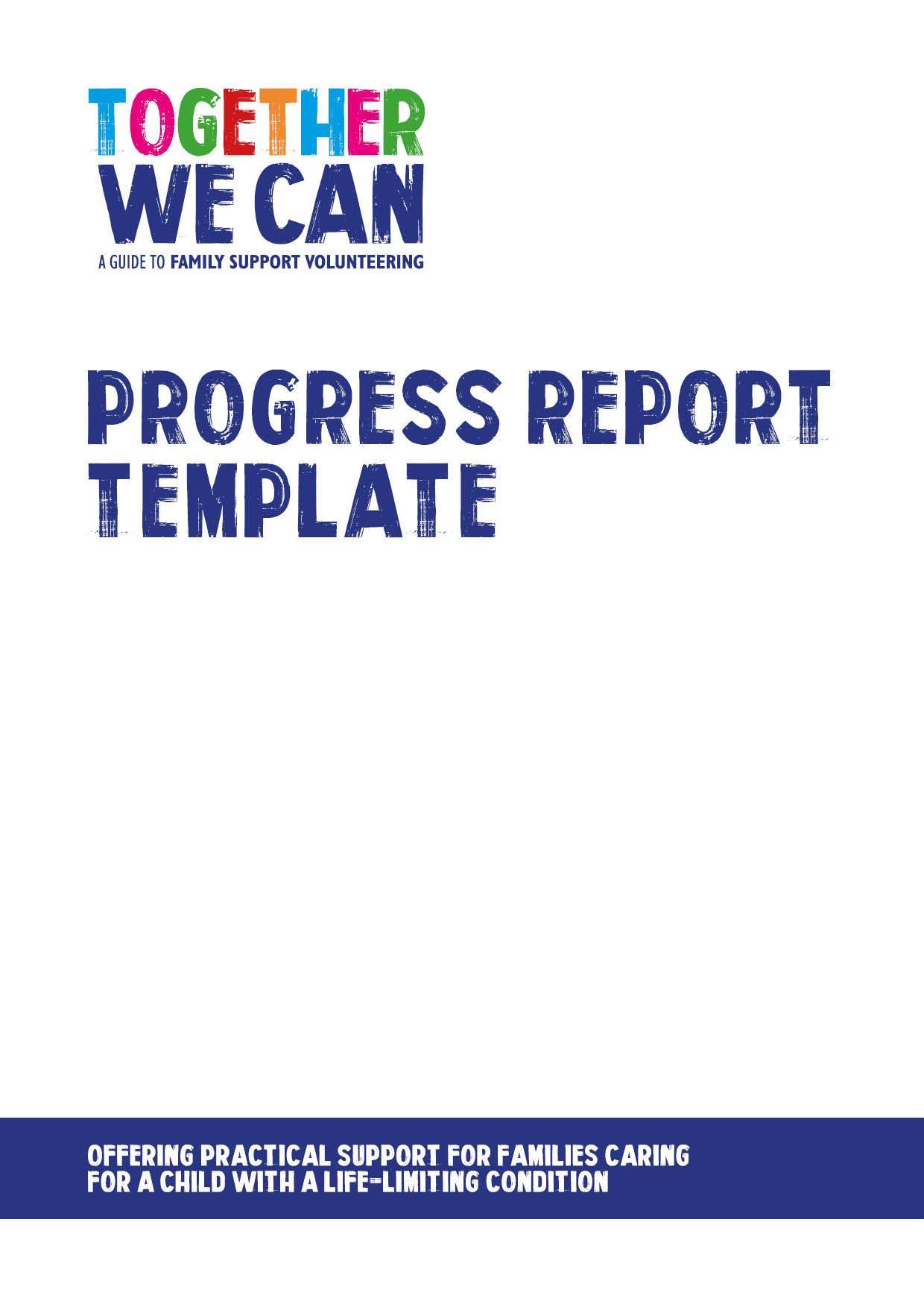 Example of report to keep track of volunteer support progressThis document contains an example of an overview report that can be used to track progress in volunteer support services. This approach could be used on a quarterly or monthly basis.This example was donated by The Rainbow Trust Children’s Charity for other services to adapt as they wish.Costs for the month / quarter (including extra resources/materials)VOLUNTEERING DATA – ALL VOLUNTEERSVOLUNTEERING DATA – ALL VOLUNTEERSPeriod covered:Period covered:Number of volunteers recruited this month / quarter (enrolment and initial interview)Number of volunteers inducted and fully trained this month / quarterNumber of volunteers for whom end of volunteering form has been completed this month / quarterNumber of volunteers whose files have been archived due to lack of contact/engagement this quarterTotal number of volunteers linked to this team at end of month / quarterNumber of volunteers who have been active this month / quarterNumber of families who had a volunteer this month / quarterMONITORING DATA – ALL VOLUNTEERSMONITORING DATA – ALL VOLUNTEERSMONITORING DATA – ALL VOLUNTEERSMONITORING DATA – ALL VOLUNTEERSMONITORING DATA – ALL VOLUNTEERSMONITORING DATA – ALL VOLUNTEERSNumber of male volunteersNumber of male volunteersNumber of male volunteersNumber of female volunteersNumber of female volunteersNumber of female volunteersNumber of volunteers agedNumber of volunteers agedNumber of volunteers agedNumber of volunteers agedNumber of volunteers agedNumber of volunteers aged18-2526 -3 435 - 4445 – 5455 -6465+EthnicityEthnicityEthnicityEthnicityEthnicityEthnicityWhiteMixedAsianBlackChinese or otherNot statedVolunteer has a disabilityVolunteer has a disabilityVolunteer has a disabilityVolunteer has a disabilityVolunteer has a disabilityVolunteer has a disabilityYesYesYesNoNoNoFAMILY PLACEMENTSFAMILY PLACEMENTSNumber of families referred for a volunteer this month / quarterNumber of families who had an introductory visit from a volunteer this month / quarterNumber of families who received volunteer support this month / quarterNumber of families waiting for a first time volunteer at end of month / quarterAverage waiting time in weeks for first time families this month / quarterNumber of families are waiting for a subsequent volunteerVOLUNTEER PLACEMENTSVOLUNTEER PLACEMENTSNumber of volunteers currently matched and active at end of month / quarterNumber of volunteers waiting for a first placementAverage waiting time in weeks these first time volunteers Number of volunteers are waiting for a subsequent placement at end of month / quarterPLACEMENT REVIEWSPLACEMENT REVIEWSNumber of placement reviews carried out with families this quarterNumber of placement reviews carried out with volunteers this quarterCase study for quarter Key points from review feedback from familiesKey points from review feedback from familiesKey points from review feedback from volunteersKey points from review feedback from volunteersALL VOLUNTEERING HOURS THIS QUARTERALL VOLUNTEERING HOURS THIS QUARTERVolunteer activityTotal Number of hours over the QuarterTravel timeTravel with familySupervisionVolunteer meetingPlacement visitSibling supportShoppingHouseworkPet care/dog walkingPainting & decoratingDIYGardeningRespite supportSupport to get out and aboutOtherGroup supportAmbassadorEventsAdminTOTALVOLUNTEER COSTS FOR QUARTERVOLUNTEER COSTS FOR QUARTERSalariesVenue costsTotal travel costs paid through expensesAdditional costs such as extra resources/materials to support volunteers –list belowTOTAL COSTS £